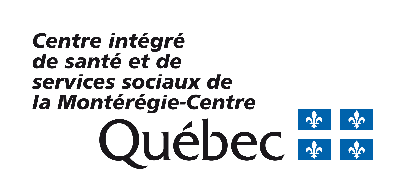 FORMULAIRE DE PLAINTEAvant de rédiger votre insatisfaction, vous êtes invité(e)à en parler au soignant concerné ou à son supérieur.Les renseignements communiqués sont CONFIDENTIELS. Identification de l’usager Si conformément à la loi, l’usager est représenté dans la formulation de la présente plainte, l’identification de son représentant (autre qu’une personne qui assiste l’usager ou qu’un intervenant) est requise : Identification du représentant de l’usager (s’il y a lieu) La plainte – description sommaire de votre insatisfactionLa plainte – description sommaire de votre insatisfaction (suite)Les attentes de l’usager  Signature de la personne qui dépose la plainte				 Date_     ________________________________________			     _____________________________________Je désire être informé(e) des conclusions par courriel  Adresse courriel :        ______________________________________________Coordonnées du commissariat aux plaintes et à la qualité des servicesPar courriel :  		commissaire.cisssmc16@ssss.gouv.qc.caPar télécopieur : 		450 462-7979Par la poste : 		Commissariat aux plaintes et à la qualité des servicesCISSS de la Montérégie-Centre3120, boulevard TaschereauGreenfield Park (Québec) J4V 2H1Par téléphone :		450 466-5434 ou sans frais au 1 866 967-4825, poste 8884Pour traiter votre demande, l'équipe de la commissaire aux plaintes et à la qualité des services pourrait accéder à des renseignements personnels. Elle pourrait également échanger, de manière confidentielle, des renseignements concernant votre demande avec les personnes ou instances concernées.Tous les renseignements personnels contenus dans le dossier constitué par le bureau de la commissaire ne sont accessibles qu’aux personnes dûment autorisées à les consulter, pour qui la connaissance de ces renseignements est nécessaire à l’exercice de leurs fonctions.Prénom et nom 	     						Adresse 	     					Téléphone (domicile)      						Téléphone (autre)      Installation concernée      							Chambre      Numéro de dossier médical de l’usager (si possible)       			Date de naissance      	Prénom et nom      Adresse	     				 	        Ville      	                                                       Code postal      Téléphone (domicile)      						Téléphone (autre)      Lien avec l’usager      							Représentant légal 	